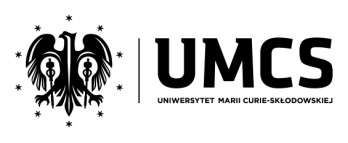 Oznaczenie sprawy: ZO/2020/1/ECOTECHWykonawcyuczestniczący w postępowaniuDotyczy postępowania o udzielenie zamówienia publicznego prowadzonego na podstawie art. 4 pkt 8 ustawy z dnia 29 stycznia 2004r Prawo zamówień publicznych (t.j. Dz. U. z 2019r., poz. 1843) dalej zwaną ustawą, pod nazwą „wykonanie usługi polegającej na przeprowadzeniu audytu zewnętrznego projektu realizowanego przez Uniwersytet Marii Curie-Skłodowskiej w Lublinie w ramach Programu wsparcia kosztów utrzymania infrastruktury badawczej PANDA2 finansowanego ze środków Narodowego Centrum Badań i Rozwoju”.Zamawiający, informuje, iż wpłynęły pytania do zaproszenia do składania ofert (pisownia oryginalna), na które udziela odpowiedzi zgodnie z poniższym:W związku z zapytaniem ofertowym zamieszczonym na stronie biznes-polska.pl zwracamy się z prośbą o odpowiedź na poniższe pytania:Jaka jest szacunkowa ilość dokumentów księgowych rozliczanych w projekcie ? (albo ilość pozycji we wnioskach o płatność) Odpowiedź: Przybliżona liczba dokumentów księgowych rozliczonych w projekcie w roku 2019 wyniosła 370 sztuk. Jaka jest ilość osób zatrudnionych w projekcie ? (w tym na umowach o pracę oraz umowach cywilnoprawnych), Odpowiedź: Zatrudnienie w projekcie kształtowało się następująco: na koniec 2016 roku 9 osób, na koniec 2017 roku 8 osób (w tym z jedną z tych osób jedna umowa cywilnoprawna a następnie umowa o pracę), na koniec 2018 roku 9 osób, na koniec 2019 roku 10 osób. Oprócz tego w roku 2017 z jedną osobą była zawarta umowa cywilnoprawna. Jaka jest wielość projektu ? Odpowiedź: Kwota dofinansowania otrzymanego przez UMCS w ramach Projektu PANDA2 w latach 2016-2020 wyniosła 4.258.133,78 złotych. Przeciętny roczny budżet Centrum ECOTECH-COMPLEX, które odpowiada za realizację Projektu PANDA2 wynosi ok. 1.500.000 zł.Jaka jest ilość zamówień w ramach projektu ? (w tym zgodnie z pzp), Odpowiedź:  W ramach Projektu w latach 2016-2019 zostało zrealizowanych 81 zamówień. Wszystkie zostały przeprowadzone na podstawie art.4 pkt 8 ustawy z dnia 29 stycznia 2004 r. Prawo zamówień publicznych (t.j. Dz.U. z 2019 r., poz. 1843). Część zamówień została zrealizowana korzystając z umów ogólnouczelnianych, zawartych z wykonawcami dla realizacji potrzeb wszystkich jednostek UMCS (np.: materiały biurowe, sprzęt komputerowy, środki czystości).Czy w projekcie występują partnerzy i jeśli tak czy mają być objęci audytem.? Odpowiedź: w Projekcie nie występują partnerzy. W związku z udzielonymi odpowiedziami Zamawiający przedłuża termin składania ofert w niniejszym postępowaniu i dokonuje zmiany treści Zaproszenia do składania ofert w zakresie punktu IX. w brzmieniu przed zmianą:Termin składania ofert.14 września 2020r., do godziny 12:00. Oferty złożone po terminie składania ofert nie będą rozpatrywane. zastępuje się treścią:IX.Termin składania ofert.21 września 2020r., do godziny 12:00. Oferty złożone po terminie składania ofert nie będą rozpatrywane.Powyższe zmiany stanowią integralną treść Zaproszenia do składania ofert.Lublin, dnia 11  września 2020 r.Otrzymują:Strona internetowa Zamawiającego;a/a.P R O R E K T O R  UMCSProf. dr hab. Wiesław I. Gruszecki